Муниципальное автономное общеобразовательное  учреждение«Гимназия № 31» 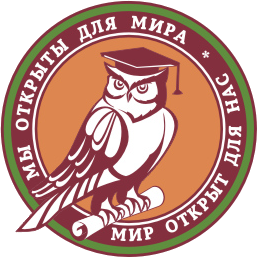 Конкурс учебно-исследовательских работ, проектов и рефератов«Я ОТКРЫВАЮ МИР» Экономика.Исследование.Проблемы отношения современных подростков к деньгам.Выполнила: Четверикова Полина  7 «В» классМАОУ «Гимназия №31»89504682016 Научный руководитель: Салюкова С.А., 89124858776Пермь, 2016ОглавлениеВведение………………………………………………………….……………..…… ……….....3
1. Глава. Роль денег в современном обществе………………………………………………...41.1.  Возникновение денег…………………………………………………….………………...41.2.  Роль денег в жизни человека……………...…………………………………….…………5
2. Глава. Подростки и деньги…………………………………………………………………....7
2.1Зачем подростку карманные деньги?.......................................................................................7
2.2. Финансовое воспитание подростков …...………………….………………………………8
3. Глава. Исследовательская часть…………………………………………………………….143.1. Анализ анкетных данных подростков и родителей ……………………………………..143.2.Заключение……………………………………………………………………………..…...23
Список литературы……………………………………………………………………………..24
Приложение…………………………………………………………………………….……….25ВведениеОднажды, включив телевизор, на одном из каналов я увидела заседание круглого стола. На нем присутствовали педагоги, журналисты. Речь  шла о необходимости финансового воспитания детей. Некоторые предлагали со следующего учебного года ввести в школе уроки финансового воспитания. Мне это показалось интересным, возникло много вопросов: Что такое финансовое воспитание? Зачем оно нужно?  Мне стало интересно, как подростки - мои ровесники относятся к деньгам, есть ли различия в отношении к финансам между юношами и девушками. Как влияет наличие денежных средств у подростков на уровень уверенности в себе. Какую роль играют родители в данном процессе. И я решила выяснить: Нужны ли подростку  карманные деньги?  Если карманные деньги нужны, то с какого возраста их давать, и как научить их правильно тратить?  Нужно ли премировать детей? Если да, то за что и как? Темой моего исследования: стала «Проблема отношения современных подростков к деньгам». Я ознакомилась с литературой по данной проблеме, и основные материалы прочитанного  изложила в своем проекте. Целью моего исследования стало: ознакомиться с вопросами финансового воспитания подростков. Создать памятку для взрослых и детей по вопросам финансового воспитания детей.Для достижения своей цели я поставила задачи:ознакомиться с литературой по данному вопросу;провести анкетирование  подростков и взрослых;создать памятку для взрослых и детей по вопросам финансового воспитания детей.Объектом моего исследования стали подростки и взрослыеЯ выбрала следующие методы исследования: поиск информации через различные источники, анкетирование, анализ, обобщение.Структура работы соответствует задачам исследования. В первой главе представляется история денег и её роль в обществе. Во второй главе представлена связь подростков с деньгами. В третьей главе исследовательская часть.Присутствует теоретическая часть и эмпирическая.Я предположила, что знание финансовой грамотности будет способствовать умению распоряжаться деньгами, понимать значение денег.Структура работы соответствует задачам исследования. РОЛЬ ДЕНЕГ В СОВРЕМЕННОМ ОБЩЕСТВЕ.1.1. Возникновение денег.Сейчас мы не мыслим себе жизни без денег, но так было не всегда. В самом начале роль денег выполнял тот товар, который пользовался наибольшим спросом, имелся в большом количестве и мог долго храниться. У каждого народа был свой товар. Так например, в России это были меха, которые называли «кунами», от меха куницы, были еще и «кожаные» деньги. Эти деньги использовались еще при Петре I. Постепенно такой товарный обмен перестал устраивать людей, все-таки не очень удобно носить с собой кучу мехов или «кожаных» денег. И люди вспомнили про металл, научились плавить металл и чеканить монеты, что значительно облегчило торговые отношения. Первые из сохранившихся монет историки дотируют VIIв. до н.э. Они были изобретены независимо друг от друга лидийцами, жившими в Анатолии, и китайцами. Однако довольно быстро поняли, для того чтобы монеты были одинаковыми их надо печатать в одном месте и одного размера. Лидийский царь Крез  впервые в истории человечества создал мастерскую по чеканке монет. Все очень быстро поняли выгодность монет , поэтому появилось выражение «богат как Крез».В Киевской Руси чеканка монет началась при Владимире Красное Солнышко, однако скоро прекратилось. После победы на Куликовском поле Дмитрий Донской и другие русские князья, а затем и вольные города - Новгород и Псков - начали чеканить собственные серебряные монеты. В русском языке впервые появилось слово деньги. Иван III (1440-1500) – первый “государь всея Руси» лишил местных князей права чеканить монеты, а Елизавета Глинская, правившая от имени своего малолетнего сына, будущего царя Ивана Грозного, в 1535г. велела изъять из обращения все старее монеты. Так на Руси возникла единая денежная система, в основе которой лежала «копейка»- монета и изображением всадника с копьем., весившая 0,68горамма серебра. Копейки складывались в алтыни, гривны, полтины, рубли. Однако регулярная чеканка серебренного рубля началась при Петре I. Завершило формирование национальной системы монет появление самой дорогой их разновидности – золотой. Такие монеты назывались «червонцы». Их стали червонить в 1718г. Прошло много времени прежде чем человечество перешло к бумажным деньгам типа банкнот. Китайцы начали использовать бумажные деньги в IXв., во времена династии Тан. Постепенно бумажные государственные банкноты вытесняли золотые и серебряные из обращения и в XXв. Стали главным видом денег во всем мире, потому что:Печатать бумажные деньги несравненно дешевле, чем чеканить монеты из золота или серебра;Даже крупные суммы бумажных денег можно легко носить с собой;Со временем правительства научились регулировать выпуск бумажных денег таким образом, чтобы они не обесценились и люди охотно ими пользовались.С появлением государственных банкнот произошла революция в устройстве денежного хозяйства.Среди функций денег выделяют пять самых важных:- МЕРА СТОИМОСТИ- СРЕДСТВО ОБРАЩЕНИЯ- СРЕДСТВО ПЛАТЕЖА-МИРОВЫЕ ДЕНЬГИ-СРЕДСТВО НАКОПЛЕНИЯ. Деньги могут быть КОНВЕРТИРУЕМЫМИ, то есть могут быть обменены на валюту другой страны.1.2. Роль денег в жизни человека.Каждый день мы имеем дело с деньгами, постоянно от них зависим.Деньги определяют достаток семьи, самостоятельность фирм,  благополучие государства. О чём сегодня наши сограждане говорят так же активно, как англичане - о погоде?  Любимый предмет – денежные дела, трудности семейного быта, возможность заработать.  И, наверняка, все согласятся с мнением поэта: «Хотя нам деньги не приносят счастья, но с ними много легче быть несчастным».Общий язык с деньгами найти можно, если не делать накопление смыслом всей своей жизни и, тем более, не использовать для этого нечестные, хотя и очень соблазнительные методы. Культура общения с деньгами – часть общей культуры человека. Она заключается в здоровом отношении человека к деньгам, должна воспитываться с детства и быть основой отношений между людьми, в которых, так или иначе, используются деньги. Именно такая мысль заложена в «Заповедях русских купцов», они и сегодня не утратили своей нравственной ценности:Заповеди русских купцов:*Денежку наживай, да честь не продавай.*Почтенный покупатель дороже денег.*Не надо барыша, была бы слава хороша.*Да, сами по себе деньги не столь важны. Гораздо большую ценность несут те возможности, которые они нам дают. И самая главная возможность – это СВОБОДА.Финансовая свобода. Имея достаточно денег, можно позволить себе заниматься любимым делом. Работать не потому, что вынуждает  это делать ради выживания, а потому что любишь то дело и получаешь удовольствие. Когда человек перестаёт быть рабом зарплаты, это даёт гораздо больше возможностей – можно позволить себе больше рисковать, ставить перед собой действительно серьёзные и масштабные цели, жить в изобилии, реализовать себя.  Такой образ жизни приносит и другие радости, ты становишься более счастливым и довольным собой человеком. Только находясь в гармонии  с тем, чем занимаешься, можно достичь настоящего  счастья в жизни.Свобода во времени, которая наступает после достижения финансовой свободы. «Делу время, потехе — час» — это роль отнюдь не свободных людей. И совсем не потому, что они не работают, нет. Просто они получают удовольствие от работы, она становится для них хобби, приносящее и удовольствие, и деньги.Свобода времени подразумевает, что ты всегда можешь позволить себе отдохнуть, отключившись от текущих дел на любое количество времени. Твои доходы продолжают расти и работать на тебя, независимо от того, где, как и чем ты занимаешься. Свободный человек волен выбирать свой график жизни и работы.Свобода взаимоотношений. Имея достаточно времени и денег, мы можем  насладиться общением с семьёй, друзьями и близкими нам людьми. В наши дни мало кто может позволить посвятить большую часть своей жизни семье.Духовная свобода – имея достаточно времени и денег, мы можем позволить себе сполна заняться собственным духовным развитием. Разобраться в себе, в мире, в вопросах, волнующих нас. Духовное развитие является важной составляющей любого современного и успешного человека.  Без него достичь гармонии, радости и счастья в жизни невозможно.Физическая свобода. Истинно – в здоровом теле, здоровый дух. Для занятия спортом всё-таки желательно иметь достаточно времени. Многие очень интересные и увлекательные виды активной деятельности требуют денежных вложений. Это касается  качественной еды, медицинских услуг, необходимости следить за собой и прочих неотъемлемых атрибутов здоровой жизни – почти всё это требует времени и денег.Глава 2.ПОДРОСТКИ И ДЕНЬГИ.2.1.  Зачем подростку карманные  деньги?С точки зрения А.С.Макаренко, карманные деньги детям необходимы, так как их наличие заставляет подростка планировать, экономить, рассчитывать, т.е., получать бесценный социальный опыт.Большой ошибкой является довольно распространённое в семьях положение дел, когда подростки не имеют права голоса при решении серьёзных семейных финансовых вопросов ( «мал ещё, вырастет – жизнь научит» ). При таких условиях нет ничего удивительного, что, вырастая и начиная самостоятельно зарабатывать, многие оказываются неподготовленными к рациональным тратам. Следующий вопрос: откуда должны браться карманные деньги? Карманные деньги – это деньги, предназначенные на небольшие текущие расходы.Многие родители полагают, что деньги ребёнок должен «зарабатывать» хорошими отметками, какой-нибудь услугой. Такая точка зрения ошибочна. Ведь что же получается: уплатит больной дед «десятку» за услугу – принесёт из аптеки лекарство, не найдётся денег – стакана не подаст? Большинство склоняется к выводу, что карманные деньги должны либо зарабатываться детьми в виде настоящей работы, либо пополняться за счёт регулярных (например, в дни получки) взносов. Причём, если эти взносы не выглядят как подачка или подарок, а даются с полным уважением к личности ребёнка и его будущим расходам. Деньги эти нельзя отобрать, запретить их потратить на что-либо, что хочет ребёнок, разумеется, сразу обговаривается невозможность приобретения сигарет и спиртного.Иной раз лучше отказать, чем удовлетворить просьбу подростка, сопровождая это сетованиями и ворчанием родителей: «На тебя не напасёшься», «Сколько можно тянуть», «У меня не монетный двор». Это не укрепляют уважение к родителям. Это только отчуждает ребёнка от родителей,  отравляет его душу и порождает почти мстительное желание поскорее иметь «свои». Прочитав несколько источников, можно представить принципы формирования карманных денег :1.Гуманность (не унижать).2.Регулярность (их не должны «клянчить»).3.Целесообразность (не давать лишнего, но и не быть скрягой ).4.Самостоятельность траты (за исключением оговорённых запретов).5.Доверие (нет мелочного контроля за тратами).6.Отсутствие меркантильности (не стоит ими «оплачивать» добрые дела).Выводы:  стремиться следует к тому, чтобы дети понимали, что есть вещи, которые в этом мире бесценны , которые нельзя купить ни за какие деньги: крепкую дружбу , тепло родного очага , любовь близких. Давайте прислушаемся к мнению французского писателя Жана де Лабрюйера: « Богатству иных людей не следует завидовать: они приобрели его такой ценой, которая нам не по карману, они пожертвовали ради него покоем, здоровьем, честью, совестью. Это слишком дорого».Многие  считают, что научить детей правильно обращаться с деньгами можно, если они сами начнут зарабатывать. И в этом утверждении – большая жизненная мудрость. В странах Запада человек начинает обучаться искусству обращения с деньгами с раннего детства, и учёба продолжается всю жизнь. Мы много слышали о том, как воспитывают детей богатые американцы. Папа – миллионер, а сын стоит у конвейера или заворачивает гамбургеры, или автомобили ремонтирует, или даже газетами торгует, зарабатывая на жизнь. И это не жестокость, не редкая жадность, а норма. воспитательное средство, способ получения социального опыта. Маргарет Тэтчер в детстве всё свободное время проводила за прилавком, помогая отцу, а игрушек и обновок не видела. Просто её отец считал, что она всего должна добиваться самостоятельно. В 90-е годы позапрошлого века электрическая компания  в Детройте  приняла на работу  молодого  механика с жалкой оплатой – 11 долларов в неделю. Он трудился по 10 часов в день, а вечерами уединялся в старом сарайчике и до полуночи работал над новой машиной. Соседи называли молодого энтузиаста «чокнутым». После трёх лет упорного труда, незадолго до своего тридцатилетия этот странный парень выехал из сарая в экипаже без лошади. В  этот  вечер  родилась  новая  промышленность. Звали парня Генри Форд. Впоследствии он стал одним из богатейших и уважаемых деловых людей своей эпохи.Кто – то однажды сказал, что если сегодня раздать всем людям по сто рублей. то уже к обеду окажется, что у одних денег больше, а у других – меньше.2.2. Финансовое воспитание подростков.Конечно, большинство детей понимает, что деньги не падают с неба, их нужно зарабатывать. И кто – то по-прежнему будет «гибнуть за металл», а кто-то – мечтать о гибели самого «металла». Но реальность такова, что общий язык с деньгами нужно найти каждому. Осложняет задачу то, что много лет в нашей стране говорили, что деньги - зло. Сейчас – крен к полярной точке зрения: деньги – это главное, к чему надо стремиться, за них можно купить всё. В жизни нужно найти разумный компромисс между необходимостью стремиться к достатку и деньгам и опасностью стать их рабом.Подростки  должны помнить, что самые дорогие в жизни вещи не имеют цены. Например, здоровье, уважение близких, любовь. Родительский долг – воспитать детей так, чтобы они не обедняли себя, стараясь всё мерить деньгами, понимали, что далеко не всё на свете продаётся и покупается. Задайте им вопрос: «На что ты потратишь свою первую зарплату?». Не все  потребности можно удовлетворить только за деньги. За деньги можно получить далеко не всё Потребность людей и деньги.*Познание окружающего мира.		*Самоуважение.*Спокойная и безопасная жизнь.				*Хорошее здоровье.*Постоянное саморазвитие.		*Уважение близких.*Пища.		*Хорошо устроенный быт.*Влияние на других людей.		*Дружба.*Модные вещи.		*Образование.*Любовь.		*Одежда.*Общение с природой.		*Общение с людьми.Проанализировав литературу, я пришла к следующим выводам:Родители должны научить детей правильно обращаться с деньгами. Обязательно что-то откладывать на непредвиденные расходы.Самое главное чему нужно учить ребенка с младенчества, что не стыдно быть богатым или бедным, стыдно ничего не делать.Деньги необходимы ребенку для развития, но не нужно провоцировать его большими суммами.Давать деньги необходимо детям по нескольким причинамОни есть у всех,Если их нет, то ребенок все время будет думать, как их раздобыть, и еще неизвестно, до чего додумается;Наличие денег научит с ними обращаться.Учить детей ставит перед собой цель и добиваться ее.Постараться научить детей довольствоваться тем, что тем, что есть в данный момент, и жить в убеждении, что жизнь большая.Психологи утверждают, что отношение детей к деньгам закладывается в детстве. Расточительство, скупость, страсть к азартным играм, бесконечным покупкам - все это из детства, из поведения родителей.СОВЕТЫ РОДИТЕЛЯМ ПО ВОПРОСАМ ФИНАНСОВОГО ВОСПИСАНИЯ:Выдавать карманные (с 6-8лет)Определите небольшую сумму, которую ребенок будет получать, например, по субботам. При этом будьте готовы к тому, что свои первые деньги сын или дочь потратят на безделушки, конфеты или жвачки. Не препятствуйте. И ни в коем случае не давайте деньги до следующей субботы. Со временем ребенок поймет, что эти деньги можно не тратить, а придержать, чтобы купить себе желаемое.Поинтересуйся, на что он (а) собирается их потратить в течение недели, но не контролируй жестко. Это хороший эксперимент, который не опасен для твоего кармана, а допущенные ребенком ошибки имеют отличные педагогические последствия.Если у вас есть депозит в банке и вы регулярно его пополняете — делайте это вместе с ребенком. Пусть ставит галочки в квитанциях, черкает что-нибудь на ненужных бумажках.Не забывайте при этом, что карманные деньги – это не поощрение ребенка за какие-то достижения, а часть его финансового воспитания. Недопустимо дать деньги, а после отобрать их, придумав благовидный предлог. Выдаваемая сумма зависит от возраста ребенка и финансового положения семьи. Очень важно предварительно определить, какие именно покупки может делать ребенок. Не нужно говорить «покупай что хочешь». Он ведь может и сигареты купить.В некоторых семьях бывает мало свободных денег, поэтому карманные деньги для школьника кажутся родителям расточительством. Если это ваш случай, лучше давать ребенку символическую сумму, чем не давать ничего. Помните, что даже горсточка мелких монет даст ученику 1-2 класса ощущение самостоятельности.Помните ещё вот о чем: независимые доходы ребенка должны принадлежать ему лично и никак не сказываться на постоянных доходах ребенка (его карманных деньгах). Если это денежный подарок кого-нибудь из родных или стипендия, ребенок должен тратить их по своему усмотрению. Взрослым можно лишь предложить ребенку совершить ту или иную покупку, но ни в коем случае не давить на него.Многие родители платят детям за хорошие отметки или помощь по дому. Психологи категорически не рекомендуют это делать. Помощь по дому уставшей маме подменяется стремлением заработать. Для мотивации помощи по дому или хороших оценок используйте нематериальные стимулы. Ведь все члены семьи что-то делают по дому и заботятся друг о друге, и ребенок тоже должен это делать. Но трудоемкая деятельность (помощь папе на работе, мытье машины, другие дела, на которые у родителей не хватает времени) должны оплачиваться – зачем обрекать ребенка на рабочий альтруизм? Пусть он получит символическую оплату. Например, оставит себе сдачу после похода в магазин.Научи вкладывать (От 9 до 11).Наступает возраст, когда дети уже способны думать не только о сиюминутных нуждах. Самое время рассказать, что деньги умеют работать: поведай о процентах, акциях и проч. Открой формальный вклад, которым будет распоряжаться только ребенок, — пусть принимает решения, видит результат.Если вы знакомы с инвестициями, если промышляешь на рынке ценных бумаг (сегодня это доступно как никогда), подключай потомство. Объясняй все эти графики, котировки — вдруг у тебя под боком растет финансовый гений?Дети 10-летнего возраста с удовольствием играют в «Монополию». Игра познакомит ребенка с денежными операциями, такими как купля-продажа, кредитные средства, оплата процентов.Семейный выходнойРебенок 11-14 лет (при условии предварительного финансового воспитания) вполне может выдержать своеобразный финансовый экзамен. Рекомендуется эксперимент с оплатой семейного выходного дня. Выдайте ребенку определенную сумму, предварительно обсудив с ним основные траты. Это может быть поход в парк аттракционов, просмотр фильма в кинотеатре, обед в кафе, покупка мороженного. Все расчеты ребенок должен осуществить самостоятельно. Если деньги закончатся раньше, чем вечер, семья должна прервать отдых и вернуться домой. Похвалите ребенка, если денег хватит. А если не хватит, он сможет сам проанализировать свои ошибки.Испытательный месяцМожно также устроить подростку «испытательный срок». Ведь тратить деньги тоже нужно уметь. Если в младших классах выдаваемые суммы он тратит на сладости и развлечения, в средних классах он должен принимать ответственные решения. Например, покупать часть одежды и обуви для себя, что-нибудь для дома. Научите ребенка советоваться с вами по поводу дорогих покупок. Если видите, что он заблуждается, вежливо переубедите его, но окончательный выбор должен остаться за сыном или дочерью.Суть испытательного месяца заключается в следующем. Ребенку выдается сумма, которая должна покрывать расходы на одежду, мелкие нужды, различные вкусности, оплату мобильного телефона, транспорт, развлечения. Предложите ребенку самостоятельно планировать свои покупки какое-то время. Обговорите все траты, заведите тетрадь для учета покупок. И отпустите ребенка на месяц в самостоятельное плавание по морю денег. Испытательный месяц – отличный метод финансового воспитания 12-14 летних детей.Научи планировать семейный бюджет.Дети должны знать, каким образом и для чего деньги приходят в семью, как правильно тратить их и зачем нужно откладывать часть дохода на будущее.Рассказывайте ребенку, как и за что родители получают деньги – он должен знать, за что платят вам зарплату. Дети часто становятся расточительными, поскольку не знают, откуда берутся в семье деньги, что родителям приходится работать, и часто эта работа бывает очень тяжелой. Первый признак финансовой неграмотности ребенка – то, что он не знает, где и кем работают родители и за что они получают деньги.Детей следует вовлекать в обсуждение бюджета вашей семьи и планирование трат. Расскажите о необходимости оплаты коммунальных услуг и объясните, что каждая семья должна иметь деньги на непредвиденные расходы.Демонстрируйте детям финансовую грамотность на собственном примере. Осмотрительно планируйте траты, разумно копите деньги. Поддержи подработку  (от 12 до 15)Любая подработка (собирать картошку, раздавать листовки, сидеть с чужими детьми) не только позволяет поиграть взрослеющему человеку во взрослую жизнь, но и повышает его самооценку. Рассмотри вариант сокращения карманных денег, чтобы подстегнуть ребенка к самостоятельному зарабатыванию.Заведи дома коробку с названием «Работа» и подкидывай туда бумажки с описанием задания и размером оплаты. Захочет — возьмется. Но помни: предлагаемая подработка не должна касаться обычных домашних дел, иначе скоро тебе придется платить даже за помытую тарелку.Научи вести бюджет (старше 16 лет)Ты же не хочешь выручать своего подростка каждый раз, когда тот опять без толку все растратит? Пора бы ему научиться планировать расходы. Сядьте вместе, возьмите ручку, бумагу — пусть отныне расписывает свой бюджет так, как это делаешь ты.Сегодня полно инструментов для ведения бюджета в виде приложений для смартфона, благодаря чему важное дело можно подать под соусом игры. В конце месяца предложи ребенку сесть вместе, посмотреть, что получается. Дай пару полезных советов.Путь к финансовой независимости.Ребенку следует объяснить, что деньги выполняют функцию обмена. Вы делитесь с другими своими знаниями, умениями и получаете за это деньги. Вместе подумайте, как ребенок в будущем сможет превратить свои таланты в деньги, какие знания и умения могут привести его к финансовой независимости. Говард Гарднер выделил семь талантов:вербально-лингвистический – способность читать и писать. Это люди, которые собирают информацию и делятся ею с другими (юристы, журналисты, писатели);пространственный талант присущ творческим людям (художники, поэты, архитекторы, дизайнеры и др.);физический талант – это способности спортсменов и танцоров, людей, которым нравится физическая работа, изготовление вещей;цифровой талант относится к данным, которые измеряются в цифрах (инженеры, программисты, математики);личностный талант отвечает за установки, которые дает себе человек, определяя лично для себя, быть ему богатым или бедным;межличностный талант присущ людям, которым легко дается общение с другими людьми (политикам, проповедникам, продюсерам, актерам, продавцам, учителям, ораторам);талант, связанный с окружающей средой  присущ людям, которым нравится иметь дело с животными, растениями, землей, океаном.Определив таланты и устремления своего ребенка, не жалейте сил и средств на то, чтобы развивать их – ведь это в конечном итоге приведет его к финансовой независимости.Глава 3.Исследовательская часть.Для оценки отношения подростков к деньгам:Провела анкетирование подростков 5.6,7 классов в количестве 79 человек. Провела анкетирование родителей 10 человек.Анализ анкетных данных подростков и родителей.2.1.1. Актуальность темы.После анализа анкет я узнала, что 86% подростков считают, что данная тема актуальна, 13% считают, что тема не актуальна и 1% не знают.2.1.2. На вопрос имеют ли карманные деньги.86% ответили, что имеют карманные деньги, девочек 87%, 85%-мальчиков.60% родителей считают, что давать карманные деньги необходимо, 40% ответили, что давать не следует.2.1.3. Умение распоряжаться денежными средствами по 5-бальной шкале.19%- на оценку «5», 51%- на оценку «4», 25% - на оценку «3», 1% - на оценку «2», 4% - на оценку «1».  Разница в ответах мальчиков и девочек не большая.Родители оценивают способность детей разумно распоряжаться деньгами выше, чем дети 40% - на оценку «5», 30%- на оценку «4», 30%- на оценку «3»,2.1.4. Ежедневная сумма карманных денег.В среднем 27% подростков ежедневно имеют до 50 рублей. В среднем количество денег у мальчиков и девочек не отличается. 16% подростков имеют от 50 до 100 рублей ежедневно. Количество карманных денег у мальчиков и девочек не отличается.40% родителей дают подросткам до 50 рублей. 40%- не дают.2.1.5. Откуда подростки берут карманные деньги.71%  подростков берёт у родителей, 15% процентов зарабатывают сами и 14%  указали иное.90% родителей ответили, что не лишают денег детей при плохом поступке.2.1.6. На вопрос приходилось ли брать деньги без разрешения.75% ответили – нет, и 25% ответили да.2.1.7. Знают ли подростки семейный бюджет.63% отпрошенных подростков не знают семейный бюджет, и только 37% ответили утвердительно. 18% девочек знают бюджет, 32% не знают. 19% мальчиков знают семейный бюджет, 32 не знают.2.1.8. Обсуждают ли родители серьезные покупки.70% обсуждают серьезные покупки, 34% - девочки и 35% мальчики.90% родителей обсуждают с подростками серьезные покупки.2.1.9. 	Поощряют ли родители деньгами за успех в учебе, помощь по дому.54%  подростков ответили, что их родители поощряют за успехи в учебе, 28%-девочек, и 27% мальчиков.80% родителей, считают, что не стоит поощрять детей за хорошие отметки.			2.1.10. На вопрос подросткам: приходилось ли вам зарабатывать деньги.56% подростков ответили, что им приходилось зарабатывать деньги, из них 25%- девочек, 30%-мальчиков.Родители на вопрос проявляют ли ваши дети инициативу по зарабатыванию денег 50% ответили утвердительно, 50% отрицательно. 61% опрошенных подростков считают, что смогут стать успешными бизнесменами.Анализ в разрезе классов.Анализируя умение распоряжаться карманными деньгами между 5, 6, 7 классами, более высоко умеют распоряжаться 6 класс.58% на оценку «5»81% в 6 классе принимает участие в обсуждении серьезных покупок в семье.На вопрос сможете ли вы стать успешным бизнесменом-73% в 6 классе ответили да.Заключение.Занимаясь исследованием, я сделала выводы:Знание финансовой грамотности  способствует умению распоряжаться деньгами, понимать значение денег, введение уроков финансовой грамотности в школе актуально.Я выяснила, что в подростки изучающие предмет «экономика» более высоко оценивают свое умение распоряжаться денежными средствами, высоко оценивают свои способности стать бизнесменами, участвуют в обсуждении семейного бюджета.Я выяснила,  различия в отношении к финансам между мальчиками и девочками нет.Карманные деньги – это не поощрение ребенка за какие-то достижения, а часть его финансового воспитания. Недопустимо дать деньги, а после отобрать их, придумав благовидный предлог. Выдаваемая сумма зависит от возраста ребенка и финансового положения семьи. Наличие денежных средств у подростков влияет на уровень уверенности в себе.Любая подработка (собирать картошку, раздавать листовки, сидеть с чужими детьми) повышает самооценку подростка.Категорически не рекомендуется платить ребенку за помощь по дому. Ведь внутри семьи у всех равные права и обязанности. Не следует также "покупать" хорошее поведение у маленьких детей.Таким образом, знание финансовой грамотности способствует умению правильно распоряжаться деньгами - моя гипотеза подтвердилась. 					Список литературы.Мастюгина Е.В.,  Милосердова Г.В.  Дети и деньги. – Ростов н.Д: Феникс, 2009-215.Березин А. История с деньгами, или детям до 16 путешествовать по времени разрешается.- М.: Эксмо, 2012-96.Парабеллум А., Колотилов Е. Технология продаж. Как зарабатывать неприлично много денег.- СПб.: Питер, 2013-160с.http://www.mhealth.ru/life/knowledge/http://psyjournals.ru/social_psy/2010/n1/34228.shtmПриложения.										Приложение 1					АНКЕТА ДЛЯ ПОДРОСТКОВ.В связи с работой над темой проекта «Проблема отношения современных подростков к деньгам». Прошу вас ответить на предлагаемые вопросы. Анкета анонимна, поэтому гарантирую конфиденциальность сведений о вашей частной жизни и семейных отношениях. Заранее благодарю вас за заинтересованное участие.Считаете ли вы данную тему обращения с деньгами актуальной ? _____________________________________Оцени по 5-бальной шкале своё умение разумно распоряжаться деньгами.  ________________________Имеешь ли ты карманные деньги? Если  да, то сколько ежедневно? ____________________________Указанную сумму ты: а) зарабатываешь сам, б)берёшь у родителей, в)иное(указать).? __________Сможешь ли ты стать успешным бизнесменом? ____________________________________________________Приходилось ли тебе брать деньги без разрешения родителей?  ________________________________Включаешься ли ты наравне с родителями в обсуждение серьёзных проблем в связи с крупными приобретениями?  ___________________________________________________________________________Знаешь ли ты размер семейного бюджета? Назови, сколько примерно, в том числе тратится на питание?____________________________________________________________________________________________________________Приходилось ли тебе самому зарабатывать деньги?_______________________________________________Поощряют ли тебя родители деньгами за успех в учёбе, помощь по дому?___________________										Приложение 2АНКЕТА ДЛЯ РОДИТЕЛЕЙВ связи с работой над темой проекта «Проблема отношения современных подростков к деньгам». Прошу вас ответить на предлагаемые вопросы. Анкета анонимна, поэтому гарантирую конфиденциальность сведений о вашей частной жизни и семейных отношениях. Заранее благодарю вас за заинтересованное участие.Считаете ли вы данную тему актуальной?  ______________________________________________Даёте ли вы своим детям карманные деньги? Если да, то сколько в среднем ежедневно?_Необходимо ли давать карманные деньги? Стоит ли поощрять детей деньгами за выполнение каких-то поручений, успехи в учёбе, помощь по дому?_______________________________________________________Лишаете ли вы своих детей денег при плохом поступке?_____________________________________Обсуждаете ли вы с детьми финансовые вопросы, серьезные покупки?_____________________Стоит ли обсуждать эти вопросы?_________________________________Имеет ли ваш ребёнок представление о том, каков бюджет семьи, сколько из него тратится (в среднем) на питание, одежду, развлечения?______________________________________________________________________________________Проявляет ли ваш ребёнок инициативу по зарабатыванию денег?__________________________________________________________________________________________________Оцените по 5-бальной шкале способность ваших детей разумно распоряжаться деньгами